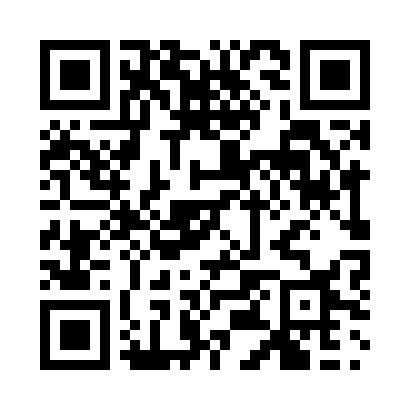 Prayer times for San Ignacio, ChileMon 1 Apr 2024 - Tue 30 Apr 2024High Latitude Method: NonePrayer Calculation Method: Muslim World LeagueAsar Calculation Method: ShafiPrayer times provided by https://www.salahtimes.comDateDayFajrSunriseDhuhrAsrMaghribIsha1Mon6:388:041:535:117:439:032Tue6:398:041:535:107:419:023Wed6:408:051:535:097:409:004Thu6:418:061:535:087:388:595Fri6:418:071:525:077:378:586Sat6:428:081:525:067:358:567Sun5:437:0912:524:056:347:558Mon5:447:1012:514:046:337:539Tue5:457:1012:514:036:317:5210Wed5:457:1112:514:026:307:5111Thu5:467:1212:514:016:297:4912Fri5:477:1312:504:006:277:4813Sat5:487:1412:503:596:267:4714Sun5:497:1512:503:586:247:4515Mon5:497:1612:503:576:237:4416Tue5:507:1612:493:566:227:4317Wed5:517:1712:493:556:217:4218Thu5:527:1812:493:546:197:4119Fri5:537:1912:493:536:187:3920Sat5:537:2012:493:526:177:3821Sun5:547:2112:483:516:157:3722Mon5:557:2212:483:506:147:3623Tue5:567:2212:483:496:137:3524Wed5:567:2312:483:486:127:3425Thu5:577:2412:483:476:117:3326Fri5:587:2512:473:466:097:3227Sat5:597:2612:473:456:087:3028Sun5:597:2712:473:446:077:2929Mon6:007:2712:473:436:067:2830Tue6:017:2812:473:426:057:27